Lieux de travail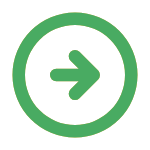 Organisation du travail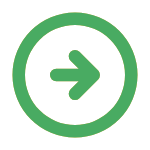 Tâches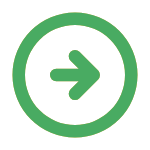 
Outils et équipements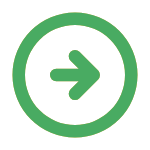 
Produits, matériaux et publics concernés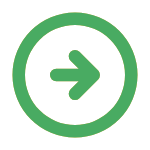 
 Tenue de travail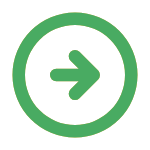 Fiche d'entretien professionnel générée le 19/05/2024 issue de la FMP Poseur de bordures, consultable sur le site :
 
https://www.fmppresanse.frCaractéristiques des lieux de travailCommentairesPoints particuliers à rechercherchantier urbain de TP (rue, trottoir...)inadaptation des locaux, états des sols (glissants, encombrés, sur plusieurs niveaux…), éclairage inadapté, chauffagechantier mobileespace de travail avec locaux sociaux inadaptés ou absentstravail en bordure de voie circuléemajoration des risques accidentels, coactivite (plusieurs activites concomitantes dans un meme lieu), espace de travail avec circulation piéton véhiculeautres :Caractéristiques de l'organisationCommentairesPoints particuliers à rechercherhoraires de travail : à précisertravail au sein d'une équipecontrainte relationnelledélais à respectertravail sous contrainte de temps imposee (travail a la chaine, cadence elevee, salaire au rendement,coactivité dans le BTPcontact  avec les clientshumeur des clients generant une charge mentale particuliere, travail imposant un contrôle permanent ou excessif des émotionscontact avec des usagersautres :Caractéristiques des tâchesCommentairesPoints particuliers à rechercherbaliser  le chantierespace de travail avec circulation piéton véhiculeapprovisionner le chantier (poseur de bordures)régler et tendre le cordeaudistribuer les bordures palettisées le long du tracérégaler du bétonposture du tronc en rotation et anteflexion du rachisconduire une machine à poser les borduresbruit superieur a 80 dBtransporter et positionner la bordure manuellementnuisances du poseur bordures, posturedécouper la bordure à la tronçonneusepoussiere de chantier, bruit superieur a 80 dB, posture agenouillée, silice (cf produits), posturealigner la bordurefaire la finition et les joints (poseur de bordures)autres :Caractéristiques des outils et équipementsCommentairesPoints particuliers à rechercherniveauniveau laserlaser continu (co2. ar...)cordeaufiches métalliques ou piquetsbrouettefourchepelletronçonneuse à disquevibration transmise au systeme main/bras superieure au seuil d'alertebarre à minemassettepeinture en bombetruelleépongechariot porteur de bordure avec préhension par videmise en mouvement intempestive d'un câble, chute d'objetschariot poseur de bordure avec préhension par pincechute d'objetspince à bordure autoserrantechute d'objetspince à bordure à aspirationmise en mouvement intempestive d'un câble, chute d'objetsautres :Caractéristiques des produits utilisés ou des publics concernésCommentairesPoints particuliers à recherchermortierpoussiere de ciment, aluminosilicate de calcium, ciment fraisborduresilice cristallinefuelautres :Caractéristiques des tenues de travailCommentairesPoints particuliers à recherchercombinaison ou  veste et pantalonimpregnation des tenues par les produits manipulesvêtement réfléchissantchaussures de sécurité montantesgants de manutentionlunettes de protectiongants adaptés à l'activitébottes avec semelles antidérapantescasque à écran facialautres :SYNTHESE :



INFORMATIONS DONNEES /DOCUMENTS REMIS

